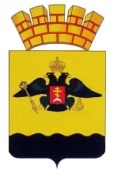 РАСПОРЯЖЕНИЕГОРОДСКАЯ ДУМА МУНИЦИПАЛЬНОГО ОБРАЗОВАНИЯГОРОД  НОВОРОССИЙСКот 28 апреля 2021 года  			                                                    № 54-рк ____г. НовороссийскО внесении изменений в распоряжение председателя городской Думы муниципального образования город Новороссийск от 30 мая 2018 года              № 44-рк «Об утверждении Положения и состава комиссии по соблюдению требований к служебному поведению муниципальных служащих городской Думы муниципального образования город Новороссийски урегулированию конфликта интересов»В соответствии с Федеральным законом от 25 декабря 2008 года № 273-ФЗ «О противодействии коррупции», статьей 11 Федерального закона от 2 марта 2007 года № 25-ФЗ «О муниципальной службе в Российской Федерации», Указами Президента Российской Федерации от 1 июля 2010 года № 821 «О комиссиях по соблюдению требований к служебному поведению федеральных государственных служащих и урегулированию конфликта интересов»,                     Законом Краснодарского края от 8 июня 2007 года № 1244-КЗ «О муниципальной службе в Краснодарском крае», постановлением главы администрации (губернатора) Краснодарского края от 19 июня 2012 года № 716 «Об утверждении Порядка образования комиссии органа местного самоуправления, аппарата избирательной комиссии муниципального образования Краснодарского края по соблюдению требований к служебному поведению муниципальных служащих и урегулированию конфликта интересов», на основании статьи 29 Устава муниципального образования город Новороссийск: В распоряжение председателя городской Думы муниципального образования город Новороссийск от 30 мая 2018 года № 44-рк «Об утверждении Положения и состава комиссии по соблюдению требований к служебному поведению муниципальных служащих городской Думы муниципального образования город Новороссийск и урегулированию конфликта интересов» внести следующие изменения: В приложении 1 «Положение о комиссии по соблюдению требований к служебному поведению муниципальных служащих городской Думы муниципального образования город Новороссийск и урегулированию конфликта интересов» пункт 7.5 изложить в следующей редакции:«7.5. Главный специалист управления делами городской Думы муниципального образования город Новороссийск (по правовым вопросам)».1.2. Приложение 2 «Состав комиссии по соблюдению требований к служебному поведению муниципальных служащих и урегулированию конфликта интересов в городской Думе муниципального образования город Новороссийск» изложить в новой редакции (прилагается). 2. Опубликовать настоящее распоряжение в средствах массовой информации и на официальном сайте администрации и городской Думы муниципального образования город Новороссийск.3. Контроль за выполнением настоящего распоряжения возложить на начальника управления делами городской Думы И.В. Соломкина.4. Настоящее распоряжение вступает в силу со дня его официального опубликования. Председатель городской Думы                                                             А.В. Шаталов         						                  Приложение к распоряжению председателя        городской Думы муниципального            образования город Новороссийск    							        от 28 апреля 2021 года № 54-рк        Приложение 2к распоряжению председателя        городской Думы муниципального            образования город Новороссийск    							        от 30 мая 2018 года № 44-ркСостав комиссии по соблюдению требований к служебному поведению муниципальных служащих и урегулированию конфликта интересов в городской Думе муниципального образования город НовороссийскВ состав комиссии входят представитель научных организаций и образовательных учреждений среднего, высшего и дополнительного профессионального образования, деятельность которых связана с муниципальной службой.Председатель городской Думы может принять решение о включении в состав комиссии председателя первичной профсоюзной организации, действующей в установленном порядке в городской Думе муниципального образования город НовороссийскНачальник управления деламигородской Думы				           		                   И.В. Соломкин Савотин Сергей Юрьевич - заместитель председателя городской Думы муниципального образования город Новороссийск – председатель комиссииАнтонов Андрей Павлович - председатель комитета городской Думы муниципального образования город Новороссийск по законности, правопорядку и правовой защите граждан – заместитель председателя комиссииСоломкин Игорь Владимирович - начальник  управления  делами  городской  Думы муниципального образования город Новороссийск – секретарь комиссииБоровская Наталия Егоровна- секретарь городской Думы муниципального образования город НовороссийскРизаева Эльвира Фаиковна - главный специалист управления   делами городской Думы муниципального образования город